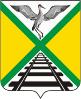  СОВЕТ МУНИЦИПАЛЬНОГО РАЙОНА                                                     «ЗАБАЙКАЛЬСКИЙ РАЙОН»VI - СОЗЫВАРЕШЕНИЕп.г.т.Забайкальск22 мая 2020 года                                                                                              № 363Об удовлетворении протеста прокуратуры Забайкальского района от 20.04.2020 года №07-22а-2020      Рассмотрев протест  прокуратуры  Забайкальского  района от 20.04.2020 года №07-22а-2020 на решение Совета муниципального района «Забайкальский район» от 27.02.2019 года №222 « Об определении границ территорий, прилегающих к некоторым организациям и объектам, на которых не допускается розничная продажа алкогольной продукции на территории муниципального района «Забайкальский район», руководствуясь Федеральным законом от 06.10.2003 № 131-ФЗ «Об общих принципах организации местного самоуправления в Российской Федерации», Уставом муниципального района «Забайкальский район»  Забайкальского края, Совет муниципального района «Забайкальский район» решил:    1.Протест  прокуратуры  Забайкальского  района от 20.04.2020 года №07-22а-2020  на решение Совета муниципального района «Забайкальский район» от 27.02.2019 года №222 « Об определении границ территорий, прилегающих к некоторым организациям и объектам, на которых не допускается розничная продажа алкогольной продукции на территории муниципального района «Забайкальский район»- удовлетворить.  2.Администрации муниципального района «Забайкальский район», подготовить и внести на рассмотрение Совета муниципального района «Забайкальский район» проект соответствующих изменений  в решение Совета муниципального района «Забайкальский район» в решение Совета муниципального района «Забайкальский район» от 27.02.2019 года №222 « Об определении границ территорий, прилегающих к некоторым организациям и объектам, на которых не допускается розничная продажа алкогольной продукции на территории муниципального района «Забайкальский район».  3.Настоящее решение вступает в силу после подписания.   4.Направить настоящее решение  в прокуратуру Забайкальского района.Председатель Совета муниципальногорайона «Забайкальский район»                                                       В.И.Сигунова